中國文化大學教育部高教深耕計畫計畫成果紀錄表子計畫「大學專業融入在地，社會參與區域共榮」計畫「大學專業融入在地，社會參與區域共榮」計畫具體作法D1-6-1推廣多國語言學習與文化認識D1-6-1推廣多國語言學習與文化認識主題□生活禮儀  □地理交通   ■電影欣賞   □語言教學   □歌謠  □飲食文化□生活禮儀  □地理交通   ■電影欣賞   □語言教學   □歌謠  □飲食文化內容（活動內容簡述/執行成效）主辦單位：  法文  系活動日期：  111  年  4  月  26  日活動時間：14:20~16:00活動地點：□陽明山國小 □格致國中 □復興高中 □百齡高中  ■陽明高中主 講 者：艾莉莎＆林玫君參與人數：20人（教師  3 人、學生 17人、行政人員 0 人、校外 0 人）內    容：由於疫情關係，這週同為線上授課，而今天也是最後一天上課，也因此老師複習以往上課的內容並且出一些考題考一下各位同學，另外也有請同學們報告上周所看電影的心得感想，但因為艾莉莎老師對於中文不太了解也因此請林玫君老師來協助翻譯，幫助同學們利用法文表達自我意見，同時也為今日的課程畫下美好句點。執行成效：一、複習以往授課內容。          二、法文＆中文口頭報告。          三、電影心得報告(禮儀)。主辦單位：  法文  系活動日期：  111  年  4  月  26  日活動時間：14:20~16:00活動地點：□陽明山國小 □格致國中 □復興高中 □百齡高中  ■陽明高中主 講 者：艾莉莎＆林玫君參與人數：20人（教師  3 人、學生 17人、行政人員 0 人、校外 0 人）內    容：由於疫情關係，這週同為線上授課，而今天也是最後一天上課，也因此老師複習以往上課的內容並且出一些考題考一下各位同學，另外也有請同學們報告上周所看電影的心得感想，但因為艾莉莎老師對於中文不太了解也因此請林玫君老師來協助翻譯，幫助同學們利用法文表達自我意見，同時也為今日的課程畫下美好句點。執行成效：一、複習以往授課內容。          二、法文＆中文口頭報告。          三、電影心得報告(禮儀)。活動照片(檔案大小以不超過2M為限) 活動照片電子檔名稱(請用英數檔名)活動照片內容說明(每張20字內)活動照片(檔案大小以不超過2M為限) 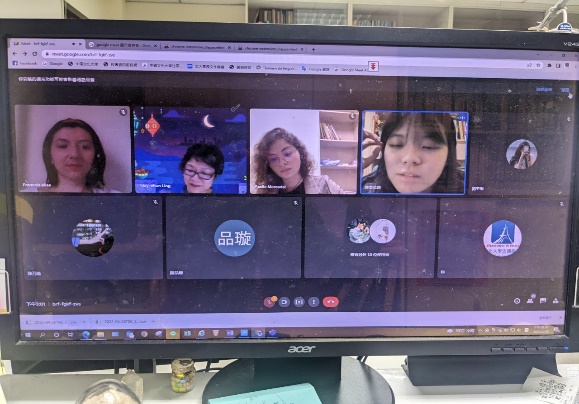 同學們口頭報告中。活動照片(檔案大小以不超過2M為限) 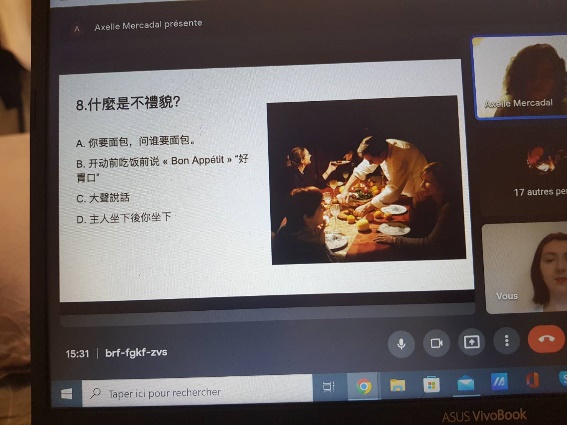 有關生活禮儀的題目來考考大家。活動照片(檔案大小以不超過2M為限) 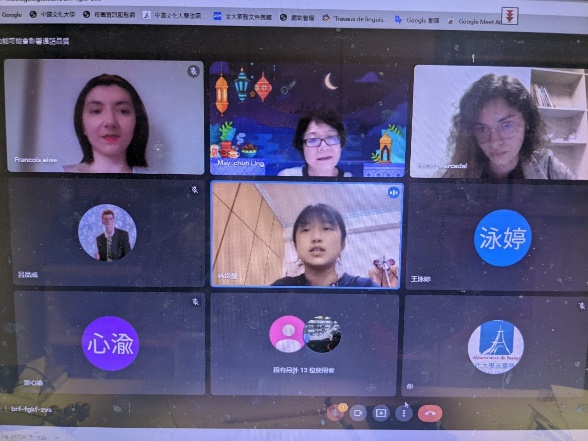 對於法國人的生活禮儀個人報告。備註：活動照片請附上原始照片一併回傳備註：活動照片請附上原始照片一併回傳備註：活動照片請附上原始照片一併回傳附件檔案附件檔案名稱(請用英數檔名)附件名稱附件檔案附件檔案附件檔案附件檔案